ЗАЦВЯРДЖАЮДырэктар дзяржаўнай установы адукацыі“Гімназія г. Дзяржынска”(подпіс)   Л.С. Паўхлеб28.02.2017Планправядзення выхаваўчай работы ў гімназічную суботу 04 сакавіка 2017 годаПраектнае напаўненне: “Святло матуліных вачэй няхай нам ззяе найярчэй!”Намеснік дырэктара па выхаваўчай рабоце                      (подпіс)                         А.А. Новік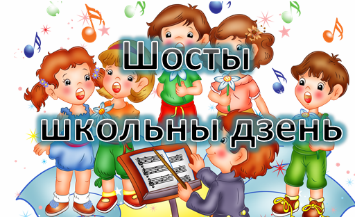 МерыпрыемстваЧас правядзенняАдказныяМесца правядзенняФізкультурна-аздараўленчая дзейнасцьФізкультурна-аздараўленчая дзейнасцьФізкультурна-аздараўленчая дзейнасцьФізкультурна-аздараўленчая дзейнасцьСпартыўныя гульні з удзелам гімназістаў і навучэнцаў СШ № 2 г. Дзяржынска09.00-15.00Сцяпанаў І.Ф.,Доўнар Д.І.Спартыўная залаРабота спартыўнай залы15.00-18.00Сцяпанаў І.Ф.,Доўнар Д.І.Спартыўная залаСпартыўная гульня “Два агні”, 3 кл.11.00-12.00Доўнар Д.І.Малая спарт. залаАб’яднанне па інтарэсах “Белая ладдзя”09.00-10.35Усніч С.Р.Каб. № 11Аб’яднанне па інтарэсах “Шахматы” (ФАЦ “Адзінства”)10.45-13.45Усніч С.Р.Каб. № 11Аб’яднанне па інтарэсах “Таеквандо”13.00-14.00Макаранка В.С.Малая спарт. залаІнтэлектуальная дзейнасцьІнтэлектуальная дзейнасцьІнтэлектуальная дзейнасцьІнтэлектуальная дзейнасцьФакультатыўны занятак па вуч. прадмеце “Польская мова”09.15-10.00Шчарбіна Б.У.Каб. № 42Факультатыўныя заняткі па вуч. прадмеце “Хімія”10.00-11.45Маціеўская Л.М.Каб. № 39Факультатыўныя заняткі па вуч. прадмеце “Фізіка”З 08.30Доўнар М.Л.Каб. № 39Факультатыўныя заняткі па вуч. прадмеце “Англійская мова”10.30-11.15Аляксеева Т.В.Каб. № 39“Скажы жыццю “Да!”” – агляд матэрыялу да Міжнароднага дня барацьбы з наркаманіяй і наркабізнесам (01.03)10.00-11.00Буяноўская Л.С.Бібліятэка“Про зубки, зубы и зубищи» - карысная размова, рэклама адной кнігі да Міжнароднага дня зубнога ўрача (06.03), 3-4 кл.Пач.: 11.00Буяноўская Л.С.БібліятэкаКніжная выстава “Аўтары любімых нашых кніг”На працягу дняБуяноўская Л.С.БібліятэкаКніжная выстава “Новыя кнігі”На працягу дняБуяноўская Л.С.БібліятэкаПадрыхтоўка гімназістаў да ЦТ “Школа абітурыента”10.00-13.0011.20-13.15Валахановіч Т.У.Аляксеева Т.В.Каб. № 28Каб. № 1пЗаняткі па падрыхтоўцы да ўступных іспытаў у 5 кл. гімназіі09.00-11.00Нам. дырэктара Вялічка Г.У.Згодна раскладаШкола ранняга развіцця (падрыхтоўка дзяцей да навучання ў школе)11.00-13.00Нам. дырэктара Вялічка Г.У.Згодна раскладаКансультацыі па вучэбным прадмеце “Матэматыка”11.00-12.00Харытон Т.Р.Каб. № 37Кансультацыі па вучэбным прадмеце “Англійская мова”10.00-11.00Гарэлік В.А.Кастэцкая С.І.Каб. № 29Каб. № 3пАб’яднанне па інтарэсах “Робататэхніка”09.00-15.00Пашкевіч Т.Ю.Каб. № 31Аб’яднанне па інтарэсах “Юны журналіст”10.40-11.25Кандыбайла Г.М.Каб. № п4Пасяджэнне клуба “X-Stream”, 7 кл.10.00-11.00Ціханава В.Э.Каб. № 4пЗаняткі міжшкольных педагагічных класаў09.00-14.00Нам. дырэктара Асадчая І.І.Каб. 2, 3 паверхаўМерапрыемства на паралель, 5 класы11.00-12.30Класныя кіраўнікі 5 кл.Каб. № 36Музычна-эстэтычная дзейнасцьМузычна-эстэтычная дзейнасцьМузычна-эстэтычная дзейнасцьМузычна-эстэтычная дзейнасцьАб’яднанне па інтарэсах “Гімназічны тэатр”10.00-11.35Карвоўскі Ю.А.Каб. № 12пАб’яднанне па інтарэсах “Гімназічнае ТБ”14.00-18.00Кавалеўскі А.С.Каб. № 32Аб’яднанне па інтарэсах “АВС”10.10-11.45Шчарбіна Б.У.Каб. № 42Аб’яднанне па інтарэсах “Дожджык”12.00-13.35Шчарбіна Б.У.Каб. № 42Аб’яднанне па інтарэсах “Чароўная мазаіка” (ЦТДіМ)12.00-14.00Ільюшэнка Л.І.Каб. № 1Аб’яднанне па інтарэсах “Што? Дзе? Калі?”14.05-15.40Ільюшэнка Л.І.Каб. № 1Аб’яднанне па інтарэсах “Давайце патанцуем”11.45-14.15Агейка В.У.Зала рытмікіФакультатыўныя заняткі музычнага накірункуЗ 09.00Нам. дырэктара Асадчая І.І.Згодна раскладуПадрыхтоўка да раённага конкурсу “Баль! Баль! Баль!..”12.00-14.00Каладзінская Л.Л.Актавая залаСвяточны ранішнік “Падарунак для матулі”, 2 кл.10.00-12.00Класныя кіраўнікі 2 кл.Актавая залаДзейнасць дзіцячых грамадскіх аб’яднанняўДзейнасць дзіцячых грамадскіх аб’яднанняўДзейнасць дзіцячых грамадскіх аб’яднанняўДзейнасць дзіцячых грамадскіх аб’яднанняўУдзел актывістаў вучнёўскага самакіравання ў акцыях “Клопат”, “Дом без адзіноты”На працягу дняКласн. кіраўнікі, галоўн. магістры 5-11 класаўПа месцу жыхарства ветэранаўПадрыхтоўка да гімназічных конкурсаў “Маленькі містар гімназія”, “Міс гімназія-2017”, Дня навукі10.00-13.00Галавацкая Г.А.Каб. № 43СППССППССППССППСКансультацыі СППС для навучэнцаў09.00-10.00Фурса І.В.Каб. № п4Гадзіна прафесійнай арыентацыі “Пасвячэнне ў прафесію”, 6 “Б”, 6 “М” класы10.00-11.00Фурса І.В.Каб. № п2Кансультацыі СППС для законных прадстаўнікоў навучэнцаў11.00-13.00Фурса І.В.Каб. № п4Кансультацыі для бацькоў будучых першакласнікаў11.30-12.30Кандыбайла Г.М.Каб. № п4Заняткі з навучэнцамі міжшкольных педагагічных класаўЗгодна раскладуКандыбайла Г.М.Каб. № п4Турысцка-краязнаўчая дзейнасцьТурысцка-краязнаўчая дзейнасцьТурысцка-краязнаўчая дзейнасцьТурысцка-краязнаўчая дзейнасцьУдзел навучэнцаў у раённых спаборніцтвах па турысцка-прыкладному шматбор’ю ў тэхніцы горна-пешаходнага турызму ў залахПач.: 10.00Басалай У.І.РЦТіКГрамадска-карысная дзейнасцьГрамадска-карысная дзейнасцьГрамадска-карысная дзейнасцьГрамадска-карысная дзейнасцьАб’яднанне па інтарэсах “Шарм” (ЭБЦ)09.00-10.35Смольская С.В.Швейная майстэрняАб’яднанне па інтарэсах “Тэатр мод”11.30-13.05Смольская С.В.Швейная майстэрняАб’яднанне па інтарэсах “Масцярыца” 13.10-14.45Смольская С.В.Швейная майстэрняУзаемадзеянне з соцыумамУзаемадзеянне з соцыумамУзаемадзеянне з соцыумамУзаемадзеянне з соцыумамГарадскі турнір па камп’ютарнай гульні “Сounter strike 1.6”Пач.: 10.00Кавалеўскі А.С.Каб. № 32